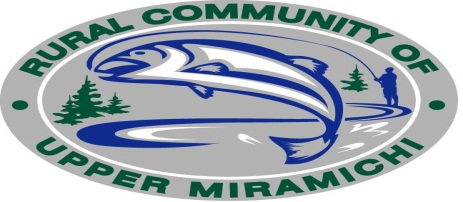 2018Rural Community of Upper MiramichiAnnual Report						6094 Route 8						  Boiestown, NBRural Community of Upper Miramichi2018 Annual ReportTable of ContentsMESSAGE FROM THE MAYOR………………………………………………………………………….1FORWARD……………………………………………………………………………..………………………..2COMMUNITY PROFILE……………………………………………………………………………………..3COMMUNITY COUNCIL……………………………………………………………………………….……3PROPERTY TAX RATE ……………………………………………………………………………………….5GRANTS FOR SOCIAL OR ENVIRONMENTAL PURPOSES…………………………………….5SERVICES …………………………………………………………………..…………………………………….6       GENERAL SERVICES…………………………………………………………………………………….6	  General Government Services………………………………………………………………6	  Protective Services…………………………………………………………..…………………..6	  Environmental Health Services………………………………………..……………………7	  Environmental Development Services…………………………………………………..7	  Recreation and Cultural Services…………………………………………………………..7	  Public Health Services……………………………………………………..……………………7	  Fiscal Services……………………………………………………………………………………….8APPENDIX 1………………………………………………………………………….………………….……….9APPENDIX 11……………………………………………………………………….…………………………..10MESSAGE FROM MAYORSituated in Central New Brunswick along the Miramichi River.  The Rural Community of Upper Miramichi was incorporated in 2008 amalgamating 16 smaller communities into one rural community.Our slogan from day one is:“Create the prosperous, vibrant Rural Community of Upper Miramichi where youth can be educated, employed, live and safely raise their families with pride, honor and properity”.The Rural Community of Upper Miramichi’s main goal has been fiscally responsible while providing services as efficient and cost effective as possible.  Council and staff see it important to move ahead with projects that benefit the whole community.  Some projects have been added in Recreation such as a splash pad, multipurpose building, playground and exercise equipment within our walking trail.We have moved ahead with a blue bin recycling program keeping tonnage of recyclable material out of the landfill.Council has worked with our Volunteer Fire Department to secure a new fire truck, ATV, boat and trailers along with generators to help with EMO services that have been expanded.Our next goals are to promote tourism and push for new economic opportunities.                                                                                                                                                                                                Page 1FORWARDThis annual report is prepared pursuant to section 105 of the Local Governance Act, and Regulation 2018-54.This Report contains general information about Rural Community of Upper Miramichi such as it’s population; tax base; tax rate, as well as more detailed information regarding village council, the provision of grants, and the types and cost of services provided.  The 2018 Audit Financial Statements are appended as Appendix 11.                                                                                                                   			                                                                                Page 2RURAL COMMUNITY OF UPPER MIRAMICHI2018 Annual Report_____________________________________________________________________________________________COMMUNITY PROFILE	Rural Community of Upper Miramichi is known as the “Geographical Center of New Brunswick”.   Upper Miramichi consists of 16 communities along the Southwest Miramichi River.   It is centrally located to travel to Fredericton in the south and Miramichi City in the north.  Current population according to 2016 Census is 2,218.The Rural Community of Upper Miramichi has invested heavily in the Community Park.  It has walking trails, tennis court / rink with a new covered structure, splashpad with one of only 3 largest buckets to date in New Brunswick, playground equipment, outdoor fitness equipment and a gazebo for entertaining.The departments include Administration, Protective Services and Recreation Services.The Community Office is your source for municipal information.  Council and staff contact information and council meeting agendas and minutes to name a few.	The current website is under-construction:  	www.uppermiramichi.caCOMMUNITY COUNCILThe Community Council consists of a Mayor, Deputy Mayor and 3 Councillors, elected every four years.  The last election was held in May 2016.Council members and their responsibilities:Mayor:  MA Douglas MunnChair of the following Committees:Chair and Representative of the Greater Miramichi Regional Service CommissionGarbage and RecyclingFuelwood											              Page 3Councillor Ward 1:  Keith Clowater Chair of the following Committees:Policy ReviewBusiness ParkDoaktown ArenaDeputy Mayor and Councillor Ward 2:  Grant RossChair of the following Committees:Parks and RecreationLibrary BoardCouncillor Ward 3:  Ronald FowlerChair of the following Committees:TourismTransportationCouncillor Ward 4:  Dustin MunnChair of the following Committees:Fire DepartmentEmergency Measures OperationsAnimal ControlGarbage and RecyclingRemuneration of CouncilThe Mayor and Council each receive an honorarium and travel expenses for travelling on village business per By-Law 02-2012C.  Total cost for 2018 totalled $27,234.11.												Page 4Council MeetingsAll regular Council meetings are held at the Upper Miramichi Community Centre located at 6094 Route 8 in Boiestown.  All regular, special and committee meetings are open to the public.  They are held on the fourth Monday of each month.  Special meetings are held periodically to deal with matters that Council deems urgent.Refer to Appendix 1 for the types, dates of meetings and member attendance.PROPERTY TAX RATE The tax base for Upper Miramichi in 2018 was $112,436,350 and the residential property tax rate was $1.1042.  This rate includes the Municipal rate, the Provincial rate and the Local Service District rate.  The LSD rate covers the policing services.  A homeowner with a property assessed at $70,000 paid $772.94.GRANTS FOR SOCIAL OR ENVIRONMENTAL PURPOSESOne of the purposes of a local government as stated in the Local Governance Act is to foster the economic, social and environmental well-being of its community.  In 2018, Upper Miramichi gave out $20,000 in grants to local organizations.The following are the organizations who received grants in 2018:Astle Recreation Center - $500.00   Funding towards repairs to building.Normandy Branch #78 Ladies Auxiliary - $500.00    Funding towards the purchase of kitchen supplies.Central NB Woodmen’s Musuem - $9000.00   Funding towards the renovation project to building and electrical system.Central NB Academy - $1000.00   Funding towards the Wellness Program and Breakfast Program.Landmark Lodge - $500.00   Funding towards making building more accessible with better lighting, handrails and ramps.Upper Miramichi Lions Club - $3500.00   Funding of $2500.00 for the upgrading of their lighting to more energy efficient fixtures.  $1000.00 funding for the Lions Quest program training for Elementary school teachers of UMES and DES.Central NB Nursing Home - $2500.00   Funding towards the wheelchair accessible van.Boiestown / Doaktown Minor Hockey - $2500.00   Funding towards the Minor Hockey program.Page 5SERVICESLocal government budgets and services are established in accordance with a standardized classification system.  Council adopted a general operating budget of $809,506 in 2018.  Actual revenues were $834,494 as there were higher than expected non-tax revenues.  Actual expenditures were $731,742.  This enabled RCUM to put money into the General Capital Reserve Fund to pay for future infrastructure costs.GENERAL SERVICESTotal expenditures $731,742General Government Services Total expenditures $273,290This category includes administration costs of Mayor and Councillors - $27,234: administration -$183,334; legal and auditing fees - $8,250; grants to local organizations - $20,000; public liability insurance - $12,659 and the cost of assessment of properties within the boundaries of RCUM - $21,813.Protective ServicesTotal expenditures $112,178Protective services include fire protection, emergency measures and animal control.The Upper Miramichi Fire Department provides protective services to the Local Service District of Stanley and has Mutual Aid agreements with Stanley, Doaktown and Blackville.  The Department has a Fire Chief and 24 volunteer firefighters.  The LSD of Stanley pays approximately 20% of the operating cost.  Total expenditures for 2018 was $107,710.The UMFD has two fire halls, one in Boiestown and one in Bloomfield.  One fire tanker is housed at the Bloomfield fire hall.  UMFD purchased a new tanker in 2017.  The Department is equipped with a total of 3 tankers, 1 rescue vehicle, 1 pickup, 1 four-wheeler with tracks, 1 enclosed trailer, 1 rescue sled, one motor boat and trailer and fully equipped fire halls.Animal control services are provided by RCUM.  One animal control officer is on duty.  Total expenditures for 2018 was $2,428.																									Page 6Emergency Measures has a Committee in place to develop a working plan for RCUM.  Total expenditures for 2018 was $2,040.Environmental Health ServicesTotal expenditures $171,514This category includes the cost of garbage and recycling collection and disposal.  Joe’s Garbage Pick-up Ltd. collects the waste at a cost of $115,243 for 2018.  Waste is disposed of at Red Pines Sanitary Landfill in Allardville, NB.  Greater Miramichi Solid Waste looks after billing and the cost for 2018 was $56,271.  The tipping fee for residents was $83.40 for garbage and the tipping fee for recycling was $0.00.Environmental Development ServicesTotal expenditures $59,931This category includes land use planning services provided by the Greater Miramichi Service Commission at a cost of $59,776.The Business Park is also included in this section.  The total cost for 2018 was $155.Recreation and Cultural ServicesTotal expenditures $41,341This category includes the MOU with the Upper Miramichi Community Library which cost $9,000 for 2018.Also, included is Exhibitions and Fairs which provides free events to citizens.  Cost for 2018 was $8,749.The Upper Miramichi Community Park cost for 2018 was $23,592.  These costs include upkeep and maintenance for the park.Public Health ServicesTotal expenditures $894This category is for maintenance of the Community Vault.  Total cost for 2018 was $894.												Page 7Fiscal ServicesTotal expenditures $61,524This category includes the interest on long-term loans, principal repayment of long-term debt and bank charges.2018 cost of long-term debt was $15,909.2018 cost of principal repayment was $45,000.2018 cost of bank charges was $615.General Fund Debt												Page 8APPENDIX 12018 Council Meeting Dates and AttendanceLEGEND:PRESENT   ABSENT      												Page 9APPENDIX 11(2018 Audited Financial Statements)										            Page 10		HonorariumTravel ExpenseMayor MA Douglas Munn$6000.00$2212.79Deputy Mayor Grant Ross$4800.00$762.18Councillor Dustin Munn$4000.00$468.77Councillor Ronald Fowler$4000.00$574.37Councillor Keith Clowater$4000.00$416.00PurposeYearAmount BorrowedTermMunicipal Community Center2011$200,00010 YearsFiretruck and Jaws of Life2017$398,00010 YearsDatesMeetingsMA Douglas MunnGrant RossDustin MunnRonald FowlerKeith ClowaterJan. 10SpecialJan. 22RegularFeb. 26RegularMar. 26RegularApr. 23RegularMay 28RegularJune 25RegularJuly 23RegularAug. 27RegularSept. 24RegularOct. 22RegularNov. 26RegularDec. 17Regular